МОСКОВСКИЙ ГОСУДАРСТВЕННЫЙ УНИВЕРСИТЕТимени М.В. ЛОМОНОСОВА«УГОЛОВНОЕ ПРАВО В СИСТЕМЕМЕЖОТРАСЛЕВЫХ СВЯЗЕЙ: ПРОБЛЕМЫ ТЕОРИИ И ПРАВОПРИМЕНЕНИЯ»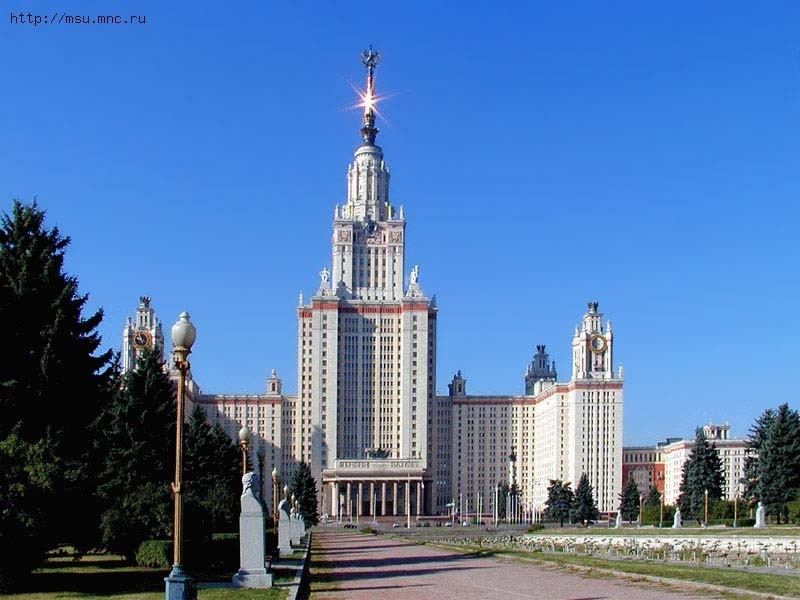 XIII Российский Конгресс уголовного права26 – 27 мая 2022 годаМоскваП Р О Г Р А М М АXIII Российского Конгресса уголовного права«Уголовное право в системе межотраслевых связей:проблемы теории и правоприменения»26 мая 2022 года10.00 – 13.00 – пленарное заседание13.00 – 14.00 – перерыв14.00 – 18.00 – работа секций27 мая 2022 года10.00 – 13.00 –  работа секций10.00 – 13.00 – круглый стол «Актуальные проблемы применения уголовного законодательства: межотраслевой аспект»10.00 – 13.00 – круглый стол «Противодействие организационной деятельности лидеров криминальной среды»13.00 – 13.30 – подведение итогов работы Конгресса СЕКЦИИ: Секция 1. Уголовное право. Общая часть Председатель: д.ю.н., заслуженный юрист РФ, профессор Коняхин В.П.Секция 2. Уголовное право. Особенная частьПредседатель: д.ю.н., доцент Филиппов П.А. Секция 3. Криминология и криминологическая политика Сопредседатели: д.ю.н., заслуженный деятель науки РФ, профессор Мацкевич И.М.; к.ю.н., доцент Матвеева А.А.  Секция 4. Уголовно-исполнительная политика и уголовно-исполнительное правоСопредседатели: д.ю.н., заслуженный деятель науки РФ, профессор Селиверстов В.И.; д.ю.н., профессор Гришко А.Я.; д.ю.н., заслуженный юрист РФ, профессор Уткин В.А. Секция 5. Международное и зарубежное уголовное право Сопредседатели: д.ю.н., профессор Серебренникова А.В.; к.ю.н., доцент Филатова М.А.КРУГЛЫЕ СТОЛЫ В РАМКАХ КОНГРЕССА: Круглый стол «Актуальные проблемы применения уголовного законодательства: межотраслевой аспект»Ведущие круглого стола: д.ю.н., профессор Пикуров Н.И.; д.ю.н., профессор Яни П.С. Круглый стол «Противодействие организационной деятельности лидеров криминальной среды»Ведущие круглого стола: д.ю.н., профессор Меркурьев В.В.; к.ю.н., доцент Матвеева А.А.; к.ю.н., доцент Козлов Ю.Г. ПЛЕНАРНОЕ ЗАСЕДАНИЕ26 мая (10.00 – 13.00)https://law-msu.zoom.us/j/82554528484?pwd=ekhOVU04a0dENERJWEhxbmJmaUlFUT09Идентификатор конференции: 825 5452 8484Код доступа: 63148110.00 – 10.05 – Романов Станислав Владимировичкандидат юридических наук, доцент, заместитель декана по учебной работе, и.о. заведующего кафедрой уголовного права и криминологии Юридического факультета Московского государственного университета имени М.В. ЛомоносоваОткрытие XIII Российского конгресса уголовного права «Уголовное право в системе межотраслевых связей: проблемы теории и правоприменения»10.05 – 10.10 – приветственное слово декана Юридического факультета Московского государственного университета имени М.В. Ломоносова, доктора юридических наук, профессора, член-корреспондента РАО Голиченкова Александра Константиновича10.10 – 10.20 – приветственное слово10.20 – 10.30 – приветственное слово10.30 – 10.50 – Наумов Анатолий Валентинович  доктор юридических наук, профессор, заслуженный деятель науки РФ, главный научный сотрудник Университета прокуратуры РФ«Эффективность уголовно-правового, уголовно-процессуального, криминологического и уголовно-исполнительного противодействия преступности как реализация и взаимосвязь функций (целей, задач) их отраслевых правовых установлений»10.50 – 11.10 – Пикуров Николай Иванович доктор юридических наук, профессор«Основные тенденции и проблемы современного развития межотраслевых связей уголовного права»11.10 – 11.30 – Сыдыкова Лейла Чынтурганова доктор юридических наук, профессор, проректор по международным связам Кыргызско-Российского славянского университета «Уголовный проступок: законодательное развитие и практика применения»11.30 – 11.50 – Коробеев Александр Иванович доктор юридических наук, профессор, заслуженный деятель науки РФ, заведующий кафедрой уголовного права и криминологии Дальневосточного федерального университета      «Уголовно-правовая политика современной России: проблемы установления межотраслевых связей»   11.50 – 12.10 – Уткин Владимир Александрович доктор юридических наук, профессор	, заслуженный юрист РФ, заведующий кафедрой уголовно-исполнительного права и криминологии Юридического института Томского государственного университета«Межотраслевые связи уголовно-исполнительного и уголовного права»12.10 – 12.30 – Ведерникова Ольга Николаевнадоктор юридических наук, профессор, профессор Московской академии Следственного комитета РФ, судья Верховного Суда РФ (в отставке)«Взаимодействие международного уголовного права и международной криминологии в эпоху глобальных перемен»12.30 – 12.50 – Пудовочкин Юрий Евгеньевич доктор юридических наук, профессор, заведующий отделом уголовно-правовых исследований Российского государственного университета правосудия«Уголовное и административно-деликтное право: актуальные проблемы и перспективы взаимодействия»СЕКЦИЯ 1.УГОЛОВНОЕ ПРАВО. ОБЩАЯ ЧАСТЬ.26 мая (14.00 – 18.00) https://law-msu.zoom.us/j/83506115629?pwd=RTVoZ0RESUdpc25kRVRDY21UVWxwZz09Идентификатор конференции: 835 0611 5629Код доступа: 56804427 мая (10.00 – 13.00)https://law-msu.zoom.us/j/82285416437?pwd=L0Z5TXFBMmpOQlN4UjU2UW5ydFpSQT09Идентификатор конференции: 822 8541 6437Код доступа: 827992Председатель секции – Коняхин Владимир Павлович, доктор юридических наук, профессор, заслуженный юрист РФ, заведующий кафедрой уголовного права и криминологии Кубанского государственного университета.Бойко Александр Иванович доктор юридических наук, профессор, заведующий кафедрой уголовно-правовых дисциплин Южно-Российский института управления – филиал федерального государственного бюджетного образовательного учреждения высшего образования «Российская академия народного хозяйства и государственной службы при Президенте РФ»Береза Ольга Александровнаадвокат«Особенности уголовного права как его идентификационный признак и результат межотраслевого взаимодействия» Акимжанов Талгат Курмановичдоктор юридических наук, профессор, заслуженный работник МВД РК, полковник юстиции в отставке, директор НИИ права университета «Туран», научный сотрудник НИЦ Алматинской Академии МВД РК имени М. Есбулатова, КазахстанАширова Гульмира Талгатовнамагистр юридических наук, докторант (Университет «Туран», Казахстан)«Институт категоризации преступлений в свете новой уголовной политики Республики Казахстан» Назаренко Геннадий Васильевичдоктор юридических наук, профессор Юго-Западного государственного университета«Ограниченная вменяемость: уголовно-правовой и уголовно-исполнительный аспекты» 
Ситникова Александра Ивановнадоктор юридических наук, профессор Юго-Западного государственного университета«Криминологическая обоснованность уголовно-правовых предписаний об ответственности за совершение приготовительных действий»Жилкин Максим Геннадьевичдоктор юридических наук, доцент, начальник кафедры уголовного права и криминологии Московского областного филиала Московского университета МВД России имени В.Я. Кикотя«Проблемы признания преступления оконченным как основание привлечения лица к уголовной ответственности»Милюков Сергей Федоровичдоктор юридических наук, профессор кафедры уголовного права юридического факультета Российского государственного педагогического университета им. А.И. Герцена«Необходимая оборона в системе межотраслевых связей» Никуленко Андрей Вячеславовичдоктор юридических наук, профессор кафедры уголовного права Санкт-Петербургского университета МВД России«Необходимая оборона: дорога без конца»Крылова Наталья Евгеньевнадоктор юридических наук, профессор кафедры уголовного права и криминологии Юридического факультета МГУ имени М.В. Ломоносова«Институт обоснованного риска и межотраслевые связи уголовного права» Хомич Владимир Михайловичдоктор юридических наук, профессор, заслуженный юрист Республики Беларусь, зав. Информационно-методическим отделом НПЦ Генеральной прокуратуры Республики Беларусь«Деловой риск в экономической деятельности в качестве обстоятельства, исключающего преступность «злоупотребления» в УК Республики Беларусь» Подройкина Инна Андреевнадоктор юридических наук, заведующая кафедрой уголовно-правовых дисциплин Ростовского филиала Российской таможенной академии«К проблеме соотношения уголовного и административного наказания» Квашис Виталий Ефимовичдоктор юридических наук, заслуженный деятель науки РФ, профессор, главный научный сотрудник Всероссийского научно-исследовательского института МВД России«О перспективах института смертной казни» Степашин Виталий Михайловичдоктор юридических наук, профессор кафедры уголовного права и криминологии Омского государственного университета им. Ф.М. Достоевского«Исчисление сроков наказаний и зачет наказания с учетом межотраслевых связей и правил действия уголовного закона» Иванчин Артем Владимировичдоктор юридических наук, доцент, декан юридического факультета, заведующий кафедрой уголовного права и криминологии Ярославского государственного университета им. П.Г. Демидова«О недопустимости злоупотребления правом на объявление амнистии в уголовно-правовой сфере» Сундуров Федор Романовичдоктор юридических наук, профессор кафедры уголовного права юридического факультета Казанского (Приволжского) федерального университета«Конструкция раздела VI Уголовного кодекса РФ порождает вопросы» Кострова Марина Борисовнакандидат юридических наук, профессор кафедры уголовного права и процесса Башкирского государственного университета «Бланкетное уголовно-правовое предписание как универсальная форма отражения системной взаимосвязи уголовного и иных отраслей права» Жариков Юрий Сергеевичкандидат юридических наук, доцент Высшей школы права Российского экономического университета им. Г.В. Плеханова«К вопросу о развитии межотраслевых связей в процессе уголовно-правового регулирования общественных отношений»Александрова Виктория Викторовнакандидат юридических наук, ассистент кафедры уголовного права и криминологии Юридического факультета МГУ имени М.В. Ломоносова«Межотраслевые связи уголовного права с регулятивными отраслями права» 
Андрюхин Николай Григорьевичкандидат юридических наук, доцент, заместитель декана международно-правового факультета Московского государственного университета международных отношений (МГИМО) МИД России«Межотраслевые дефекты в сфере противодействия ранней криминализации несовершеннолетних»
Густова Элла Владимировнакандидат юридических наук, доцент кафедры уголовного права Московского университета МВД России им. В.Я. Кикотя«Толкование уголовного закона в постановлениях Пленума Верховного Суда РФ» 
Семенова Диана Михайловнакандидат юридических наук, доцент кафедры уголовного права и криминологии Самарского университета«К вопросу о кодификации института множественности преступлений» Феоктистов Максим Викторовичкандидат юридических наук, доцент, заслуженный юрист Кубани (Российский университет кооперации)«Законодательная регламентация рецидива преступлений и проблемы ее оптимизации» Антонов Юрий Ивановичкандидат юридических наук, доцент кафедры уголовного права Российского государственного университета правосудия«Соучастие в краже, грабеже и разбое: понятие оказания непосредственного содействия исполнителю» Янина Ирина Юрьевнакандидат юридических наук, доцент кафедры уголовного права Российского государственного университета правосудия«Посредственное причинение в преступлениях с административной преюдицией: проблема назначения справедливого наказания»Сундурова Оксана Федоровнакандидат юридических наук, доцент кафедры уголовно-правовых дисциплин Российского государственного университета правосудия (Казанский филиал)«Проблемы формирования международно-правовых принципов пенализации (депенализации)» 
Кротова Любовь Анатольевнакандидат юридических наук, доцент Удмуртского государственного университета«Межотраслевые вопросы регулирования ответственности за незаконную деятельность на территории РФ иностранной или международной неправительственной организации» Боярская Александра Валерьевнакандидат юридических наук, доцент кафедры уголовного права и криминологии Омского государственного университета им. Ф.М. Достоевского«Позитивное посткриминальное поведение: уголовно-правовой и уголовно-процессуальный аспекты» Закомолдин Руслан Валериевичкандидат юридических наук, доцент кафедры уголовно-правовых дисциплин Московского университета им. А.С. Грибоедова (ИМПЭ), кафедры уголовного права и процесса Тольяттинского госуниверситета«Военно-уголовное законодательство как специальный, комплексный, межотраслевой институт» Кузнецов Андрей Юрьевичаспирант кафедры уголовного права и криминологии Юридического факультета МГУ имени М.В. Ломоносова«Источники судейского усмотрения при бланкетности в уголовном праве» Максутхан Шынар Максутхановнамагистр юридических наук, докторант Университета «Туран» (Казахстан)«Преступная группа как особая форма соучастия в преступлении» СЕКЦИЯ 2.УГОЛОВНОЕ ПРАВО. ОСОБЕННАЯ ЧАСТЬ.26 мая (14.00 – 18.00) https://law-msu.zoom.us/j/87106872932?pwd=Y0ZnL2NjRkRHQVM3NEdtbHkwUUMxdz09Идентификатор конференции: 871 0687 2932Код доступа: 22304927 мая (10.00 – 13.00)https://law-msu.zoom.us/j/84283599404?pwd=VzBvaURDNnlTTTBjeWIzZGY1cjQxZz09Идентификатор конференции: 842 8359 9404Код доступа: 265798Председатель секции – Филиппов Павел Александрович - доктор юридических наук, доцент кафедры уголовного права и криминологии Юридического факультета МГУ имени М.В. Ломоносова.Кауфман Михаил Александровичдоктор юридических наук, профессор кафедры уголовного права Российского государственного университета правосудия«К вопросу о конкретизации содержания субъективной стороны в некоторых составах преступлений» Талан Мария Вячеславовнадоктор юридических наук, заведующий кафедрой уголовного права Казанского (Привожского) федерального университета«Межотраслевые связи уголовного и гражданского права как вектор развития законодательства об экономических преступлениях» Чучаев Александр Ивановичдоктор юридических наук, профессор, главный научный сотрудник, руководитель сектора уголовного права, уголовного процесса и криминологии Института государства и права РАН«Отражение в уголовно-правовой норме межотраслевого характера обеспечения безаварийного функционирования беспилотника (вопросы de lege ferenda)»Тимошенко Юлия Александровнадоктор юридических наук, профессор «Особенности межотраслевой дифференциации ответственности за экологические правонарушения: зарубежный опыт» Кунц Елена Владимировнадоктор юридических наук, профессор, ведущий научный сотрудник отдела разработки методологий исполнения наказаний, связанных с лишением свободы, и изучения пенитенциарной преступности НИЦ-3 ФКУ НИИ ФСИН России«Проблемы квалификации преступлений, связанных с незаконным оборотом наркотических средств: вопросы теории и правоприменения»Бурлаков Владимир Николаевичдоктор юридических наук, профессор кафедры уголовного права Санкт-Петербургского государственного университета«Стандарты безопасности в сфере функционирования транспорта и проблемы криминализации транспортных нарушений в контексте межотраслевого подхода» Зиядова Дурея Зиядиновнадоктор юридических наук, профессор кафедры уголовного права и криминологии Дагестанского государственного университета, заведующая Лабораторией уголовно-правовых и криминологических исследований«Роль уголовного права в профилактике преступлений в сфере семейных отношений» Казакова Вера Александровнадоктор юридических наук, профессор, заведующая кафедрой уголовно-правовых дисциплин Института международного права и правосудия Московского государственного лингвистического университета«Межотраслевой анализ правовых норм, регулирующих ответственность за нарушение санитарно-эпидемиологических правил» Кибальник Алексей Григорьевичдоктор юридических наук, профессор Ставропольского филиала Краснодарского университета МВД России, профессор Северо-Кавказского социального института«Квалификация экстремистских преступлений: новые позиции Верховного Суда России» Серебренникова Анна Валерьевнадоктор юридических наук, профессор кафедры уголовного права и криминологии Юридического факультета МГУ имени М.В. Ломоносова«Бланкетность ст. 185.6 УК РФ (Неправомерное использование инсайдерской информации): проблемы правоприменения» Рахманова Екатерина Николаевнадоктор юридических наук, доцент, заведующий кафедрой уголовного права Северо-Западного филиала Российского государственного университета правосудия«Уголовное и спортивное право: проблемы взаимодействия» Яковлева Лариса Владимировнадоктор юридических наук, главный научный сотрудник ФГКУ «ВНИИ МВД России»«Уголовное и административной право: современные проблемы взаимосвязи» Скрипченко Нина Юрьевнадоктор юридических наук, профессор кафедры уголовного права и процесса Северного (Арктического) федерального университета имени М.В. Ломоносова«Межотраслевая рассогласованность в определении уголовно-правового запрета, как фактор, блокирующих реализацию нормы»Дикаев Салман Умаровичдоктор юридических наук, профессор, заведующий кафедрой уголовного права Российского государственного педагогического университета  им. А.И. Герцена, профессор кафедры уголовного права Северо-Западного филиала Российского государственного университета правосудияДикаева Милана Салмановнакандидат юридических наук, доцент кафедры уголовного права Российского государственного педагогического университета им. А.И. Герцена«Межотраслевые связи уголовного и административного законодательства по обеспечению экологической безопасности при обращении с отходами производства и потребления» Филатова Мария Алексеевнакандидат юридических наук, доцент кафедры уголовного права и криминологии Юридического факультета МГУ имени М.В. Ломоносова«Осознание «иной отраслевой» противоправности в преступном уклонении от уплаты налогов» Винокуров Виктор Николаевичкандидат юридических наук, доцент кафедры уголовного права и криминологии Сибирского юридического института МВД России«Общественная опасность как определение границ преступного поведения» Забавко Роман АлексеевичКандидат юридических наук, доцент кафедры уголовного права Юридического института Иркутского государственного университета «Отношения, связанные с цифровой информацией, как предмет уголовно-правовой охраны»Александров Святослав Артуровичпомощник судьи Четвертого кассационного суда общей юрисдикции«Сокрытие, отчуждение или уничтожение имущества при банкротстве физических лиц» Амиянц Константин Аркадьевичкандидат юридических наук, доцент кафедры уголовного права, процесса и криминалистики Пятигорского института (филиала) Северо-Кавказского федерального университета«Искусственный интеллект и уголовное право: постановка проблемы» Бугаевская Наталья Валентиновнакандидат юридических наук, доцент кафедры уголовного права и процесса Тульского государственного университета«Проблемы установления уголовной ответственности юридических лиц за коррупционные преступления» Грузинская Екатерина Игоревнакандидат юридических наук, доцент, заведующий кафедрой гуманитарных дисциплин филиала Кубанского государственного университета в г. Новороссийске«Охрана половой неприкосновенности в свете новеллизации российского уголовного законодательства» Жарких Ирина Андреевнакандидат юридических наук, начальник отдела правового департамента Министерства здравоохранения РФ«Проблемы применения нормы о провокации в уголовном законодательстве Российской Федерации» Иванова Лилия Викторовнакандидат юридических наук, доцент кафедры уголовно-правовых дисциплин Тюменского государственного университета«Обеспечение территориальной целостности государства уголовно-правовыми нормами» Голенко Диана Викторовнакандидат юридических наук, доцент кафедры уголовного права и криминологии Самарского национального исследовательского университета имени академика С.П. Королева«Особенная часть Уголовного кодекса РФ в системе межотраслевых связей (на примере ст. 264.2 УК РФ)»Караваева Юлия Станиславовнакандидат юридических наук, доцент кафедры гражданского и предпринимательского права НИУ ВШЭ-Пермь«Административная преюдиция в уголовном праве как средство межотраслевой дифференциации ответственности» Курсаев Александр Викторовичкандидат юридических наук, главный эксперт-специалист Договорно-правового департамента МВД России«Возраст вступления в брак при привлечении к ответственности за половое сношение и иные действия сексуального характера с лицом, не достигшим шестнадцатилетнего возраста (статья 134 УК РФ)» Лобач Дмитрий Владимировичкандидат юридических наук, доцент кафедры теории и истории государства и права Дальневосточного юридического института (филиала) Университета прокуратуры Российской Федерации«Некоторые проблемные аспекты регламентации ответственности за преступления, совершаемые с использованием информационно-телекоммуникационных сетей или в сфере компьютерной информации» Решняк Мария Генриховнакандидат юридических наук, доцент кафедры уголовного права, уголовного процесса и криминалистики МГИМО МИД России (Одинцовский филиал)«Ответственность за публичные призывы к осуществлению экстремистской деятельности: нужна ли административная преюдиция?» Ровнейко Вера Владимировнакандидат юридических наук, доцент кафедры уголовного права и криминологии Удмуртского государственного университета«Юридико-технические проблемы конструирования состава преступления, предусмотренного ст. 172.2 УК РФ: административно-правовой и уголовно-правовой аспекты»Субачев Алексей Константиновичкандидат юридических наук, доцент кафедры уголовного права и криминологии Дальневосточного федерального университета«Залог имущества должника как неправомерные действия при банкротстве: постановка вопроса о криминализации» Тихонова Светлана Сергеевнакандидат юридических наук, доцент кафедры уголовного права и процесса юридического факультета Национального исследовательского Нижегородского государственного университета им. Н.И. Лобачевского«Требования доказанность наличия проблемы уголовно-правового регулирования в концепциях уголовных законов, изменяющих и дополняющих Особенную часть Уголовного кодекса РФ»Шевцова Лидия Валентиновнакандидат юридических наук, старший преподаватель кафедры национальной безопасности и правоохранительной деятельности Московского государственного лингвистического университета «Уголовно-правовые и криминологические признаки преступного сообщества, преступной организации в России и зарубежных государствах» Асланян Руслан Георгиевичкандидат юридических наук, доцент кафедры уголовного права и криминологии Кубанского государственного университета«Виды институтов Особенной части уголовного права» Боровков Илья ЕвгеньевичАБ «Коблев и партнеры«Контролирующее должника лицо как субъект преднамеренного банкротства» Ильяшенко Екатерина Алексеевнастарший специалист отдела обеспечения судопроизводства по уголовным делам Четвертого кассационного суда общей юрисдикции«Предмет состава публичного распространения заведомо ложной информации об опасности» Кубанцева Ольга ОлеговнаАБ «Бельский и партнеры»«Проблемы теории и правоприменения составов валютных преступлений» Кузаков Дмитрий Вадимовичпреподаватель кафедры организации судебной правоохранительной деятельности Восточно-Сибирского филиала Российского государственного университета правосудия«Уголовно-правовое обеспечение национальной и общественной безопасности Российской Федерации: обзор законодательных изменений (ст. ст. 207.3, 280.2, 284.2 УК РФ)»Мустафазаде Ровшан Шахин оглыаспирант кафедры уголовного права и криминологии Юридического факультета МГУ имени М.В. Ломоносова«Смерть человека – последствия только преступления или также и административного правонарушения?» СЕКЦИЯ 3.КРИМИНОЛОГИЯ И КРИМИНОЛОГИЧЕСКАЯ ПОЛИТИКА26 мая (14.00 – 18.00)https://law-msu.zoom.us/j/81171938692?pwd=S0txbWdwb3ZqeEplQkZoSUJHeDVOUT09Идентификатор конференции: 811 7193 8692Код доступа: 10361327 мая (10.00 – 13.00)https://law-msu.zoom.us/j/84806026107?pwd=OXl2Wmdhelp2WkNINWJCWHhUTFJYQT09Идентификатор конференции: 848 0602 6107Код доступа: 865825Сопредседатели секции: Мацкевич Игорь Михайлович, доктор юридических наук, профессор, заслуженный деятель науки РФ, профессор кафедры уголовного права и криминологии Юридического факультета Московского государственного университета имени М.В. Ломоносова, профессор кафедры криминологии и уголовно-исполнительного права Московского государственного юридического университета им. О.Е. Кутафина (МГЮА), руководитель лаборатории антикриминальных исследований Российского государственного университета нефти и газа им. И.М. Губкина; Матвеева Анастасия Алексеевна – кандидат юридических наук, доцент кафедры уголовного права и криминологии Юридического факультета МГУ, научный руководитель Научно-образовательного центра криминологических исследований.Голик Юрий Владимировичдоктор юридических наук, профессор кафедры уголовного права и криминологии Московской академии Следственного комитета Российской Федерации«Совершенствовать философскую основу сферы борьбы с преступностью» Алауханов Есберген Оразовичдоктор юридических наук, профессор, заслуженный деятель Казахстана, Президент Международного казахстанского криминологического клуба (Казахстан)Тулебаев Марат Сагинтаевичгенерал-майор полиции, начальник Департамента полиции г. Нур-СултанБекмагамбетов Алимжан Бауржановичкандидат юридических наук, ассоциированный доцент, и.о. заместителя генерального директора Республиканского НИИ охраны труда Министерства труда и социальной защиты населения РК«Криминологическая политика и криминологическое право (законодательство) Республики Казахстан: некоторые теоретические аспекты» Шидловский Андрей Викторовичкандидат юридических наук, доцент кафедры уголовного права юридического факультета Белорусского государственного университета«Развитие уголовно-правовой охраны электронного государства и цифровой экономики» Гилинский Яков Ильичдоктор юридических наук, профессор кафедры уголовного права и криминологии, уголовно-исполнительного права Санкт-Петербургского юридического института (филиала) Университета прокуратуры РФ «Криминология постмодерна»Номоконов Виталий Анатольевичдоктор юридических наук, профессор кафедры уголовного права и криминологии Дальневосточного федерального университета«Какой быть антикриминальной политике?» Меркурьев Виктор Викторовичдоктор юридических наук, профессор, заведующий отделом научного обеспечения прокурорского надзора и укрепления законности в сфере федеральной безопасности НИИ Университета прокуратуры РФГлибовец Ирина Сергеевнааспирант (Университет прокуратуры РФ)«Криминологическая обусловленность уголовно-правовых предписаний: новый этап развития межпредметных связей» Корецкий Данил Аркадьевичдоктор юридических наук, профессор кафедры уголовного права и криминологии Южного федерального университетаСтешич Елена Сергеевнадоктор юридических наук, профессор кафедры уголовного права и криминологии Ростовского юридического института МВД России, профессор кафедры уголовно-правовых дисциплин Южно-Российского института-филиала Российской академии народного хозяйства и государственной службы при Президенте РФ, Вице-президент Российской криминологической ассоциации имени А.И Долговой, руководитель филиала Союза криминалистов и криминологов в г. Ростове-на-Дону«Уголовно-правовое предупреждение в условиях «новой нормальности»» Голубовский Владимир Юрьевичдоктор юридических наук, профессор, ведущий научный сотрудник отдела по совершенствованию нормативно-правового регулирования деятельности ФКУ НИИ ФСИН России«Личность преступника, совершающего экстремистские преступления: уголовно-правовое и криминологическое исследование» Шикула Ильмира Рифкатьевнакандидат юридических наук, доцент, заведующая кафедрой гражданского и уголовного права и процесса Московского международного университета«К вопросу виктимологической профилактики насильственных преступлений в отношении лиц пожилого возраста — проблемы и перспективы решения»Клеймёнов Иван Михайловичдоктор юридических наук, профессор кафедры уголовного права Северо-Западного филиала Российского государственного университета правосудияКлеймёнов Михаил Петровичдоктор юридических наук, профессор, заслуженный деятель науки РФ, заведующий кафедрой уголовного права Омского государственного университета им. Ф.М. Достоевского«Роль криминологии в механизме межотраслевых связей уголовного права» Алихаджиева Инна Саламовнадоктор юридических наук, доцент Всероссийского государственного университета юстиции (РПА Минюста России)«О секс-индустрии в глобальной сети Интернет»Бибик Олег Николаевичдоктор юридических наук, профессор кафедры уголовного права и криминологии юридического факультета Омского государственного университета им. Ф.М. Достоевского«Конфликт культур и его проявления в зарубежном и российском уголовном праве» Демидова-Петрова Елизавета Викторовнадоктор юридических наук, доцент, заслуженный юрист Республики Татарстан, начальник кафедры уголовного процесса Казанского юридического института МВД России«Современная преступность лиц несовершеннолетнего возраста: особенности познания и предупреждение»Матвеева Анастасия Алексеевнакандидат юридических наук, доцент кафедры уголовного права и криминологии Юридического факультета МГУ имени М.В. ЛомоносоваКрылов Дмитрий Анатольевич магистрант 1 года кафедры уголовного права и криминологии Юридического факультета МГУ имени М.В. Ломоносова«Урбанистическое направление и его развитие в современной российской криминологии»Афонченко Татьяна Петровнакандидат юридических наук, доцент кафедры права и экономических теорий Белорусского торгово-экономического университета потребительской кооперации«Роль криминологического прогнозирования при реализации социального уголовно-правового контроля»Петровский Антон Владимировичкандидат юридических наук, доцент кафедры уголовного права и криминологии Кубанского государственного университета«Функциональная особенность межотраслевых связей криминологического, административно-деликтного и уголовного законодательства» Тарасова Юлия Владимировнакандидат юридических наук, доцент, ведущий научный сотрудник Всероссийского научно-исследовательского института МВД России«Уголовно-правовые и криминологические проблемы противодействия преступности в сфере миграции» Качурова Елизавета Сергеевнакандидат юридических наук, руководитель отдела аспирантуры и докторантуры Байкальского государственного университета«О роли антикоррупционных мер в обеспечении криминологической безопасности КНР» Шайкова Марина Витальевнакандидат психологических наук, доцент кафедры уголовного процесса и криминалистики Юго-Западного государственного университета«Предупреждение и профилактика буллинга несовершеннолетних»Клочкова Анна Валентиновнакандидат социологических наук, ведущий научный сотрудник, заведующая лабораторией сравнительно-правовых исследований и сравнительного правоведения Юридического факультета МГУ имени М.В. Ломоносова«Деструктивное влияние сетевых форм насилия и жестокости на сознание и поведение молодежи (криминологические и уголовно-правовые аспекты») Батов Алим Тимуровичзаместитель генерального директора ООО «Ростовец»«Антикоррупционное просвещение в Российской Федерации» Костогрызов Павел Игоревичкандидат исторических наук, старший научный сотрудник Института философии и права Уральского отделения РАН, Отдел права«Общинные институты в борьбе с преступностью: возможности и ограничения. Опыт Андских стран»Дорожинский Артур Анатольевичадъюнкт Барнаульского юридического института Министерства внутренних дел РФ«Предупреждение миграционной преступности на территории Алтайского края» Олехнович Константин Владимировичаспирант Национального исследовательского Томского государственного университета«Зарубежный опыт противодействия коррупции в системе высшего образования» СЕКЦИЯ 4.УГОЛОВНО-ИСПОЛНИТЕЛЬНАЯ ПОЛИТИКА И УГОЛОВНО-ИСПОЛНИТЕЛЬНОЕ ПРАВО26 мая (14.00 – 18.00) https://law-msu.zoom.us/j/88155140655?pwd=emdsR1dXMlUxQllrMmkzU1EwMWlZZz09Идентификатор конференции: 881 5514 0655Код доступа: 57004827 мая (10.00 – 13.00)https://law-msu.zoom.us/j/85270881915?pwd=OUhNRkxrOUNMM3BieEp5ZHFtRlFHZz09Идентификатор конференции: 852 7088 1915Код доступа: 531613Сопредседатели секции: Селиверстов Вячеслав Иванович – доктор юридических наук, заслуженный деятель науки РФ, профессор кафедры уголовного права и криминологии Юридического факультета МГУ имени М.В. Ломоносова; Гришко Александр Яковлевич – доктор юридических наук, профессор кафедры уголовного права и криминологии Рязанского государственного университета имени С.А. Есенина; кафедры уголовного права и криминологии Рязанского филиала Московского университета МВД России имени В.Я. Кикотя; Уткин Владимир Александрович – доктор юридических наук, профессор, заслуженный юрист РФ, заведующий кафедрой уголовно-исполнительного права и криминологии Юридического института Томского государственного университетаАкимжанов Талгат Курманович доктор юридических наук, профессор, заслуженный работник МВД РК, полковник юстиции в отставке, директор НИИ права университета «Туран», научный сотрудник НИЦ Алматинской Академии МВД РК имени М.Есбулатова (Казахстан)«О некоторых коллизиях в понимании наказания и его целей в уголовном законодательстве республики Казахстан» Бабаян Сергей Львовичдоктор юридических наук, профессор кафедры уголовного права Российского государственного университета правосудия, старший научный сотрудник Научно-исследовательского института Федеральной службы исполнения наказаний«Уголовно-правовые и уголовно-исполнительные проблемы условно-досрочного освобождения от отбывания наказания» Белова Екатерина Юрьевнакандидат юридических наук, доцент Псковского государственного университета«Имплементация международных стандартов при отбывании наказания в виде лишения свободы в отношении лиц женского пола: некоторые проблемные вопросы» 
Гарибян Камо Камоевичинспектор информационно-аналитической группы ФКУ УИИ УФСИН России по г.Москве«Некоторые вопросы осуществления контроля за лицами, освобожденными условно-досрочно от отбывания наказания» Головастова Юлия Александровнадоктор юридических наук, профессор кафедры уголовно-исполнительного права Академии ФСИН России; кафедры уголовно-правовых и гуманитарных дисциплин филиала Московского университета имени С.Ю. Витте в г. Рязани«Уголовно-исполнительное право в системе межотраслевых связей вертикального и горизонтального порядка» Гришко Александр Яковлевичдоктор юридических наук, профессор кафедры уголовного права и криминологии Рязанского государственного университета имени С.А. Есенина; кафедры уголовного права и криминологии Рязанского филиала Московского университета МВД России имени В.Я. Кикотя, председатель комиссии по вопросам помилования на территории Рязанской области«Комиссия по вопросам помилования: оценка работы и пути совершенствования» Грушин Федор Владимировичдоктор юридических наук, профессор кафедры уголовно-исполнительного права Академии ФСИН РоссииШуранова Ольга Александровнакандидат юридических наук, доцент, начальник кафедры уголовного права Академии ФСИН России«Уголовное наказания в виде обязательные работ: некоторые проблемы реализации» 
Дуюнов Владимир Кузьмичдоктор юридических наук, профессор, Почетный работник высшего профессионального образования РФ, профессор кафедры «Уголовное право и процесс» ФГБОУ ВО «Тольяттинский государственный университет»«Наказуемость как правовое явление и феномен уголовного права» Егорова Татьяна Игоревнакандидат юридических наук, докторант Академии ФСИН России«Направления уголовно-правового обеспечения безопасности осужденных при применении наказания» Корсаненкова Юлия Борисовнадоктор юридических наук, доцент кафедры трудового права Юридического факультета МГУ имени М.В. Ломоносова«Взаимосвязь норм права социального обеспечения и уголовно-исполнительного права в рамках института обязательного пенсионного страхования» Лядов Эдуард Владимировичкандидат юридических наук, профессор кафедры уголовно-исполнительного права Академии ФСИН России«О перспективной возможности реализации уголовного наказания в виде ареста» Минязева Татьяна Федоровнадоктор юридических наук, заслуженный юрист РФ, профессор кафедры уголовно-правовых дисциплин Московского городского педагогического университета; кафедры уголовного права и криминологии Московской академии Следственного комитета РФ«Феномен «наказание» - и межотраслевой, и многоаспектный» Новопавловская Елена Евгеньевнакандидат юридических наук, профессор кафедры социологии и управления Белгородского государственного технологического университета им. В.Г. Шухова«Оценка конституционности положений уголовно-исполнительного законодательства» 
Османова Гулайна Жалалыевнамагистр юридических наук, старший преподаватель КазНПУ имени Абая, докторант Университета «Туран» (Казахстан)«О некоторых характеристиках и последствиях применения такого вида наказания, как лишение свободы» Попова Елена Эдуардовнакандидат юридических наук, доцент кафедры уголовного права Российского государственного университета правосудия, доцент кафедры уголовно-правовых дисциплин Международного юридического института«Пенитенциарное волонтерство как форма общественного воздействия: анализ правоприменительной практики»Порозова Валерия ВладимировнаСоискатель кафедры уголовного права ФГБОУ ВО «Российский государственный институт правосудия»«Актуальные вопросы поощрительного воздействия на несовершеннолетних осужденных к лишению свободы» Селиверстов Вячеслав Ивановичдоктор юридических наук, профессор, заслуженный деятель науки РФ, профессор кафедры уголовного права и криминологии Юридического факультета МГУ имени М.В. Ломоносова«Уголовно-исполнительная политика в условиях современной социально-политической и экономической турбулентности в стране»Середа Ирина Михайловнадоктор юридических наук, профессор, заведующий кафедрой уголовного права и криминологии Иркутского института (филиала) Всероссийского государственного университета юстиции (РПА Минюста России)«Ресоциализация несовершеннолетних осужденных в современных условиях: вопросы правоприменения» Сивцов Сергей Андреевичкандидат юридических наук, начальник факультета профессионального обучения и дополнительного профессионального образования (Самарский юридический институт ФСИН России)«Вопросы применения наказания за совершение коррупционных преступлений»Скаков Айдаркан Байдековичдоктор юридических наук, профессор, Почетный работник образования Казахстана (кафедра криминологии и организации профилактики преступлений Академии ФСИН России; кафедра уголовного права и организации исполнения наказаний Костанайской академии МВД Республики Казахстан имени Ш. Кабылбаева)«Отношение осужденных к труду как критерий оценки его поведения» СЕКЦИЯ 5.МЕЖДУНАРОДНОЕ И ЗАРУБЕЖНОЕ УГОЛОВНОЕ ПРАВО26 мая (14.00 – 18.00)https://law-msu.zoom.us/j/83705844706?pwd=dDVybUdyM3JLRVFPcXkwVFhJNzlJUT09Идентификатор конференции: 837 0584 4706Код доступа: 553916Сопредседатели секции: Серебренникова Анна Валерьевна – доктор юридических наук, профессор кафедры уголовного права и криминологии Юридического факультета МГУ имени М.В. Ломоносова; Филатова Мария Алексеевна - кандидат юридических наук, доцент кафедры уголовного права и криминологии Юридического факультета МГУ имени М.В. Ломоносова.Денисова Анна Васильевнадоктор юридических наук, профессор кафедры уголовного права и криминологии Всероссийского государственного университета юстиции«Формы применения норм международного права в сфере уголовно-правовых отношения на территории Российской Федерации»Джурич Александр Богосавов доктор юридических наук, профессор, член Международной славянской академии науки, образования, искусств и культуры «Крах международного права»Добряков Денис Андреевичкандидат юридических наук, старший преподаватель кафедры судебной власти, правоохранительной и правозащитной деятельности Российского университета дружбы народов«Уголовная ответственность юридических лиц и опыт Республики Корея»Коняхин Владимир Павловичдоктор юридических наук, профессор, заслуженный юрист РФ, заведующий кафедрой уголовного права и криминологии Кубанского государственного университетаКнязькина Анастасия Константиновнакандидат юридических наук, доцент кафедры уголовного права и криминологии Кубанского государственного университета«Специальные принципы международного и российского уголовного права: единство и особенности» Крохина Юлия Александровнадоктор юридических наук, профессор, заведующая кафедрой правовых дисциплин Высшей школы государственного аудита (факультет) МГУ имени М.В. Ломоносова«Ответственность за соучастие в уклонении от уплаты налогов: международный опыт и его имплементации в России»Кузнецов Александр Павловичдоктор юридических наук, профессор, заслуженный деятель науки РФ, заслуженный юрист РФ (Приволжский институт повышения квалификации ФНС России, Н. Новгород)«Уголовно-правовые принципы в странах романо-германской правовой семьи»«ARTIFICIAL INTELLIGENCE AND CRIMINAL LAW»Dzeytova Razia BashirovnaPh.D. candidate  (Lomonosov Moscow State University)«Artificial Intelligence- for War or Peace»Efremova Marina AleksandrovnaProfessor of the Department of Criminal Law Disciplines, Doctor of Law, Associate Professor(Kazan Branch of the Russian State University of Justice (Kazan))«Robot as a Subject of Crime» Kotsuba Veronika Denisovna3rd year student of the Law Institute (Russian University of Transport (MIIT) Russia, Moscow)«The Functioning of Artificial Intelligence in the Detection of Financial Crimes»Smolyakov Pavel NikolaevichCandidate of Legal Sciences, judge at Transbaikal regional court, postdoctoral researcher at Lomonosov Moscow State University«AL and Russian Legislation on Administrative Offences: Do Principles of Criminal Law Apply?»Московский государственный университет имени М.В. ЛомоносоваЮридический факультетНаучно-образовательный центр «Уголовно-правовая экспертиза»КРУГЛЫЙ СТОЛ«АКТУАЛЬНЫЕ ПРОБЛЕМЫ ПРИМЕНЕНИЯ УГОЛОВНОГО ЗАКОНОДАТЕЛЬСТВА: МЕЖОТРАСЛЕВОЙ АСПЕКТ»27 мая (10.00 – 13.00)https://law-msu.zoom.us/j/88627278498?pwd=OTVabTJUWEYyRStkRjhMQ1p4UmsrZz09Идентификатор конференции: 886 2727 8498Код доступа: 247110Ведущие круглого стола: Пикуров Николай Иванович - доктор юридических наук, профессор; Яни Павел Сергеевич – профессор кафедры уголовного права и криминологии Юридического факультета МГУ имени М.В. Ломоносова, научный руководитель Научно-образовательного центра «Уголовно-правовая экспертиза», доктор юридических наук, профессор.Регламент:Доклад – до 15 минут, дискуссия – до 20 минут. Дворников Александр Александровичсудья Радужнинского городского суда Ханты-Мансийского автономного округа – Югры, кандидат юридических наук «Проблемы квалификации грабежа денежных средств с банковского счета и (или) с причинением значительного ущерба гражданину»Быкова Елена Георгиевнадоцент Екатеринбургского филиала Московской академии Следственного комитета РФ, кандидат юридических наук, доцент«Квалификация хищения при казначейском обеспечении обязательств»Иногамова-Хегай Людмила Валентиновнапрофессор кафедры уголовного права Московского государственного юридического университета имени О.Е. Кутафина, доктор юридических наук, профессор«Межотраслевой аспект насильственных преступлений и их квалификация»Михайлов Валентин Ивановичглавный научный сотрудник Института законодательства и сравнительного правоведения при Правительстве Российской Федерации, доктор юридических наук, профессор«Проблемы применения нормы о необходимой обороне» Полубинская Светлана Вениаминовнаведущий научный сотрудник сектора уголовного права, уголовного процесса и криминологии Института государства и права РАН, кандидат юридических наук, доцент«Психическое расстройство как признак тяжкого вреда здоровью в судебной практике»Московский государственный университет имени М.В. ЛомоносоваЮРИДИЧЕСКИЙ ФАКУЛЬТЕТНаучно-образовательный центр криминологических исследованийОбщероссийская общественная организация «Российская криминологическая ассоциация имени Азалии Ивановны Долговой»КРУГЛЫЙ СТОЛ«ПРОТИВОДЕЙСТВИЕ ОРГАНИЗОВАННОЙ ДЕЯТЕЛЬНОСТИ ЛИДЕРОВ КРИМИНАЛЬНОЙ СРЕДЫ»27 мая (10.00 – 13.00)https://law-msu.zoom.us/j/86212123841?pwd=MTJ0c0kzWkpXS3dwMTViZzNVV3Y5UT09​​​​​​​Идентификатор конференции: 862 1212 3841Код доступа: 005665Ведущие круглого стола: Меркурьев Виктор Викторович – доктор юридических наук, профессор, заведующий отделом научного обеспечения прокурорского надзора и укрепления законности в сфере федеральной безопасности межнациональных отношений и противодействия терроризму НИИ Университета прокуратуры Российской Федерации, Президент Российской криминологической ассоциации имени Азалии Ивановны Долговой;  Матвеева Анастасия Алексеевна – кандидат юридических наук, доцент кафедры уголовного права и криминологии Юридического факультета МГУ, научный руководитель Научно-образовательного центра криминологических исследований; Козлов Юрий Георгиевич – кандидат юридических наук, доцент кафедры уголовного права и криминологии Юридического факультета МГУ, научный руководитель Научно-образовательного центра криминологических исследований.Выступления с докладами:Меркурьев Виктор Викторовичзаведующий отделом научного обеспечения прокурорского надзора и укрепления законности в сфере федеральной безопасности межнациональных отношений и противодействия терроризму НИИ Университета прокуратуры Российской Федерации, доктор юридических наук, профессор, Президент Российской криминологической ассоциации имени Азалии Ивановны Долговой«Теоретико-прикладные проблемы борьбы с организованной преступностью» Поздняков Александр Николаевичпрофессор кафедры организации оперативно-разыскной деятельности Академии управления МВД России, доктор юридических наук, доцент«Борьба с криминальными авторитетами в контексте общей уголовной политики борьбы с организованной преступностью»Агапов Павел Валерьевичглавный научный сотрудник отдела научного обеспечения прокурорского надзора и укрепления законности в сфере федеральной безопасности межнациональных отношений и противодействия терроризму НИИ Университета прокуратуры Российской Федерации, доктор юридических наук, профессор«О необходимости комплексного подхода к вопросу противодействия занятию высшего положения в преступной иерархии»Зиядова Дурея Зиядиновна профессор кафедры уголовного права и криминологии Дагестанского государственного университета, доктор юридических наук, профессор, заведующая лабораторией уголовно-правовых и криминологических исследований«Проблемы предупреждения процесса становления лидером террористического сообщества и террористической организации»Кондратюк Сергей Викторовичдоцент кафедры уголовного права и процесса Тольяттинского государственного университета, руководитель регионального отделения Российской криминологической ассоциации имени Азалии Ивановны Долговой в Самарской области, аккредитованный эксперт Федеральной службы по надзору в сфере связи, информационных технологий и массовых коммуникаций (Роскомнадзор)«Направления предупреждения организационной деятельности лиц, занимающих высшее положение в преступной иерархии».Крюкова Евгения Сергеевнаассистент кафедры криминалистики Юридического факультета Московского государственного университета им. М.В. Ломоносова, кандидат юридических наук«Некоторые технико-криминалистические аспекты выявления лидеров криминальной среды»Милюков Сергей Федоровичпрофессор Российского государственного педагогического университета им. А.И. Герцена, доктор юридических наук, профессор«О допустимости внесудебной репрессии в отношении главарей преступного мира»Козлов Юрий Георгиевичдоцент кафедры уголовного права и криминологии Юридического факультета МГУ имени М.В. Ломоносова, кандидат юридических наук, научный руководитель НОЦ криминологических исследований«Некоторые тенденции развития организованной преступности в РФ»Балхаев Суламбек Алихановичстудент 2 курса Юридического факультета Московского государственного университета им. М.В. Ломоносова«Субкультура «криминальных авторитетов» в исправительных учреждениях»Донских Дарья ЕвгеньевнаСтудентка 4 курса Юридического факультета Московского государственного университета им. М.В. Ломоносова«Черты организованных преступных групп в России – практическое значение» Яcноградская Виктория Николаевнастудентка 3 курса Юридического факультета Московского государственного университета имени М.В. Ломоносова«Криминалистический портрет лица, занимающего высшее положение в преступной иерархии»Участники дискуссии:Долгополов Кирилл АндреевичЗаведующий кафедрой уголовного права и процесса Северо-Кавказского федерального университета, кандидат юридических наук, доцент